Pre Wrap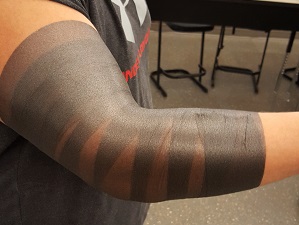 Start the pre wrap about halfway up the humerus and overlap it as you make your way down to the halfway point of the ulna and radiusAnchor Strips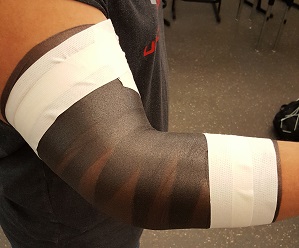 Place two anchor strips at the top and two at the bottom, overlap each strip at least halfway. Crossing Strips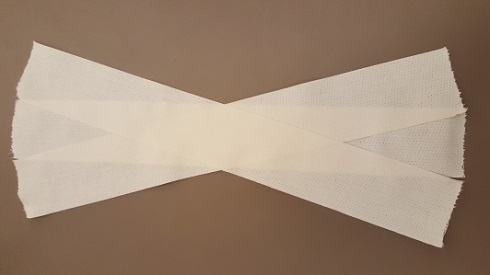 Measure out a strip of tape that extend beyond each anchor. Measure out 2 more strips of the same length and cross them      4. Apply Crossing Strips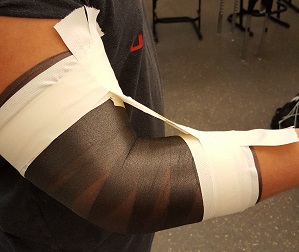 Place crossing strips above the top anchor, and place an anchor over it. Apply tension and anchor the distal end of the crossing strips.      5. Anchor Crossing            Strips 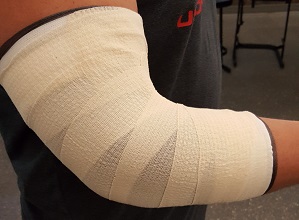 Fold the ends of the crossing strips over the anchors and apply elastic tape over the entire elbow